Publicado en Madrid el 19/04/2018 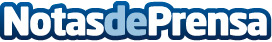 VASS analiza los nuevos actores de la digitalización en SAP NOW MadridEste jueves, Jesús Poveda, director de Sector Público en VASS, y Andrés Quintero, director de SAP en la compañía, debaten sobre los nuevos actores de la digitalización. La compañía IT presenta una demo titulada ‘B2B. Cómo actuar ante el nuevo paradigma: Amazon’ en este evento que se celebra en el Palacio Municipal de Congresos y del que VASS es patrocinadorDatos de contacto:AutorNota de prensa publicada en: https://www.notasdeprensa.es/vass-analiza-los-nuevos-actores-de-la Categorias: Nacional Madrid Emprendedores E-Commerce Recursos humanos Consumo http://www.notasdeprensa.es